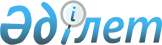 О снятии ограничительных мероприятий с территории села Карасу Родниковского сельского округаПостановление акимата Осакаровского района Карагандинской области от 23 декабря 2019 года № 74/01. Зарегистрировано Департаментом юстиции Карагандинской области 24 декабря 2019 года № 5602
      В соответствии с Законами Республики Казахстан от 23 января 2001 года "О местном государственном управлении и самоуправлении в Республике Казахстан", от 10 июля 2002 года "О ветеринарии", и на основании представления главного государственного ветеринарно-санитарного инспектора государственного учреждения "Осакаровская районная территориальная инспекция комитета ветеринарного контроля и надзора Министерства сельского хозяйства Республики Казахстан" от 3 декабря 2019 года № 06-07-2-28/560, акимат района ПОСТАНОВЛЯЕТ:
      1. В связи с проведением комплекса ветеринарно-санитарных мероприятий по ликвидации бруцеллеза среди крупного рогатого скота снять ограничительные мероприятия с территории села Карасу Родниковского сельского округа.
      2. Признать утратившим силу постановление акимата района от 14 июня 2019 года №35/01 "Об установлении ограничительных мероприятий на территории села Карасу Родниковского сельского округа" (зарегистрировано в Реестре государственной регистрации нормативных правовых актов №5387, опубликовано в Эталонном контрольном банке нормативных правовых актов Республики Казахстан 21 июня 2019 года).
      3. Контроль за выполнением данного постановления возложить на курирующего заместителя акима района.
      4. Настоящее решение вводится в действие со дня его первого официального опубликования.
					© 2012. РГП на ПХВ «Институт законодательства и правовой информации Республики Казахстан» Министерства юстиции Республики Казахстан
				
      Аким Осакаровского района

Н. Кобжанов
